20.03.2013г.                                                                                                       №266Об утверждении муниципальной программы «Обеспечение безопасности жизнедеятельности населения на территории Колпашевского района на 2014-2016 годы» (в редакции постановлений Администрации Колпашевского района  от 31.10.2013 № 1158, от 30.09.2014 № 1124, 10.11.2014 №1302, от 24.12.2015 № 1372)	В соответствии с постановлением Главы Колпашевского района от 04.12.2009 № 1286 «Об утверждении Порядка принятия решений о разработке муниципальных программ, их формирования и реализации в муниципальном образовании «Колпашевский район», распоряжением Администрации Колпашевского района от 01.03.2013 №67 «О принятии решения по подготовке муниципальной программы «Обеспечение безопасности жизнедеятельности населения на территории Колпашевского района на 2014-2016 годы»ПОСТАНОВЛЯЮ:Утвердить муниципальную программу «Обеспечение безопасности жизнедеятельности населения на территории Колпашевского района на 2014-2016 годы», согласно приложению.Опубликовать   настоящее   постановление в Ведомостях органовместного самоуправления Колпашевского района и разместить на официальном Интернет – сайте муниципального образования «Колпашевский район».	3. Контроль за исполнением постановления возложить на заместителя Главы Колпашевского района по безопасности, гражданской обороне и чрезвычайным ситуациям - Пудовкина А.Л.Глава района                                                                                   В.И. ШафрыгинЕ.Н. Комаров5 35 10МУНИЦИПАЛЬНАЯ ПРОГРАММА«Обеспечение безопасности жизнедеятельности населения на территории Колпашевского района на 2014-2016 годы»ПАСПОРТмуниципальной программы «Обеспечение безопасности жизнедеятельности населения на территории Колпашевского района на 2014-2016 годы»1 раздел «Содержание проблемы и обоснование необходимости её решения программным методом».Реализация Программы «Обеспечение безопасности жизнедеятельности населения на территории Колпашевского района на 2014-2016 годы» соответствует задаче Комплексной программы социально-экономического развития Колпашевского района на 2013-2018 годы – «Защита населения и территории от чрезвычайных ситуаций природного и техногенного характера, обеспечение пожарной безопасности» и будет способствовать достижению главной цели развития Колпашевского района утвержденной в Комплексной программе социально-экономического развития Колпашевского района на 2013-2018 годы, а именно «Обеспечение высокого и устойчивого качества жизни нынешнего и будущего поколений жителей района».Необходимость разработки данной программы вызвана анализом статистических данных за 2010-2012 годы который показывает, что несмотря на незначительное снижение количественных показателей (таблица 1), на территории Колпашевского района гибель людей при ЧС, пожарах и на водных объектах остается высокой.Таблица 1. Общее количество погибших людей при ЧС, пожарах и на водных объектахВозникновению природных и техногенных ЧС способствуют климатические условия района. Ежегодная повторяемость природных и техногенных ЧС на территории Колпашевского района составляет от 1 до 3 раз.Всего на территории Колпашевского района наблюдается около 20 видов опасных природных явлений, в результате которых:- в зону подтопления попадает до 6 населенных пунктов, в которых расположено более 700 жилых домов с населением более 2000 человек, из них около 600 детей;- происходят лесные пожары, выгорает лес (количество крупномасштабных лесных пожаров, наносящих большой материальный ущерб, резко возрастает в засушливые годы)Таблица 2. Общее количество лесных пожаров на территории района- происходит разрушение капитальных построек (в том числе жилых и производственных объектов, коммуникаций) или возникает угроза их разрушения, в следствие опасных экзогенных геологических процессов. На территории Колпашевского района происходит развитие опасных геологических процессов (береговая эрозия) в прибрежной полосе р.Оби в г. Колпашево, д. Тискино, р. Кети в п. Тогур (мкр. Шпальный).- из-за сильных морозов в зимнее время возникает угроза ЧС на системах централизованного отопления;- от сильных ветров, сопровождающихся ливневыми дождями и градом, страдают сельскохозяйственные посевы, частные дома и линии электропередачи.Техногенные ЧС в районе носят в основном локальный характер (до 80%).В структуре источников ЧС на территории Колпашевского района преобладают пожары в жилом секторе и на объектах экономики, с ними связаны и основные потери населения.Анализ работы территориальной подсистемы единой государственной системы предупреждения и ликвидации чрезвычайных ситуаций Томской области свидетельствует о наличии следующих недостатков, для устранения которых необходимо выполнение мероприятий, не предусмотренных в текущей деятельности ведомств:- недостаточная оснащенность аварийно-спасательных формирований для экстренного реагирования на ЧС, аварии и пожары;- проживание части населения в зонах повышенного риска затопления;- значительный износ региональной, в том числе и районной автоматизированной системы централизованного оповещения (не реконструировалась с 1986 года);- недостаточная подготовка населения, предприятий, учреждений, учебных заведений и организаций в области гражданской обороны и защиты от ЧС.Реализация программных мероприятий направлена на уменьшение и исключение указанных недостатков, обеспечение совершенствования работы территориальной подсистемы единой государственной системы предупреждения и ликвидации чрезвычайных ситуаций Томской области в части снижения рисков возникновения и смягчения последствий ЧС, в том числе:- оснащение и техническое перевооружение аварийно-спасательных формирований;- поддержание в готовности систем оповещения, управления и экстренного реагирования в ЧС;- организацию и обеспечение подготовки населения в сфере гражданской обороны и защиты от ЧС, пропаганду знаний в области снижения рисков при ЧС;Разработка Программы связана с необходимостью обеспечить:- безопасность населения Колпашевского района путем проведения скоординированной политики в области защиты населения и территории от ЧС природного и техногенного характера и смягчения последствий от них;- взаимодействие органов управления всех уровней, предприятий и организаций при реализации мероприятий, направленных на достижение цели и задач Программы;- концентрацию средств областного, местных бюджетов, финансовых и организационных ресурсов предприятий и организаций для достижения цели и задач Программы.2 раздел. «Основные цели и задачи Программы»Целью Программы является Защита населения и территории от чрезвычайных ситуаций природного и техногенного характера, обеспечение безопасности людей на водных объектах Колпашевского района. Данная цель соответствует приоритетному направлению развития района – «Улучшение условий жизнедеятельности населения».Для достижения цели программы необходимо решение следующих задач:1. Обеспечение пожарной безопасности Колпашевского района.2. Обеспечение безопасности людей на водных объектах на территории Колпашевского района.3 раздел. «Сроки (этапы) реализации Программы.Реализация Программы рассчитана на 3 года, с 2014 по 2016 год, в соответствии с действующей программой Томской области «Обеспечение безопасности жизнедеятельности населения на территории Томской области на 2013- 2015 годы».Программа реализуется без выделения этапов.4 раздел. «Система программных мероприятий»Перечень программных мероприятий, с указанием сроков реализации, источников финансирования, ответственных исполнителей, приведен в приложении к настоящей Программе.5 раздел. «Механизм реализации Программы».     Куратор программы согласовывает наименование мероприятий программы (в том числе финансирование данных мероприятий) с Исполнителями программы. Исполнители программы, в срок до 01 апреля текущего финансового года предоставляют Куратору программы бюджетную заявку по программе, предполагаемой к финансированию в очередном финансовом году по форме согласно приложению 3 к Порядку принятия решений о разработке долгосрочных целевых программ, их формирования и реализации в муниципальном образовании «Колпашевский район», утверждённому постановлением Главы Колпашевского района от  04.12.2009г. № 1286 «Об утверждении Порядка принятия решений о разработке долгосрочных целевых программ, их формирования и реализации в муниципальном образовании «Колпашевский район» (далее - Порядок). Куратор программы делает сводную общую бюджетную заявку и представляет её к финансированию в очередном финансовом году, в Управление финансов и экономической политики администрации Колпашевского района (далее - УФЭП) по форме согласно приложению 3 к Порядку. Срок представления бюджетной заявки устанавливается в сроки для составления бюджета муниципального образования «Колпашевский район» на очередной финансовый год.	Формирование отчетности осуществляется в соответствии с Порядком.	Исполнители мероприятий несут ответственность за качественное и своевременное их выполнение, целевое и рациональное использование финансовых средств, предусмотренных программой, своевременное информирование Куратора по направлениям о проведенной работе и её результатах. Для организации качественного и эффективного выполнения отдельных программных мероприятий, предусматривающих участие нескольких ведомств, и организаций, указанные в графе «Исполнители» первыми  являются ответственными исполнителями данных мероприятий.       	Контроль за ходом исполнения программы, целевым использованием средств, выделенных из местного бюджета на реализацию программных мероприятий, осуществляет Глава Колпашевского района, Первый заместитель Главы Колпашевского района. Отдел ГОЧС и безопасности населения Администрации Колпашевского района ежегодно формирует отчет о реализации целевой программы, проводит оценку эффективности реализации целевой программы.     	Текущий контроль за выполнением основных мероприятий программы и координацию действий исполнителей программных мероприятий осуществляет Первый заместитель Главы Колпашевского района, путем проведения совместных совещаний с рассмотрением хода и итогов выполнения программы. 	Оценку эффективности реализации целевой программы проводит куратор в порядке, установленном постановлением Администрации Колпашевского района от 18.01.2012 № 25 «Об утверждении Порядка проведения оценки эффективности реализации долгосрочных целевых программ муниципального образования «Колпашевский район».    	В ходе реализации программы отдельные ее мероприятия в установленном порядке могут уточняться, а объемы финансирования корректироваться с учетом утвержденных расходов бюджета муниципального образования «Колпашевский район». ».2. Опубликовать настоящее постановление в Ведомостях органов местного самоуправления Колпашевского района и разместить на официальном Интернет-сайте муниципального образования «Колпашевский район».6 раздел «Система показателей реализации программы, отражающих ожидаемый социально-экономический эффект от реализации Программы»	В целях контроля исполнения мероприятий Программы используются следующие целевые показатели (индикаторы):Таблица 3. Показатели результата выполнения задач ПрограммыПриложение к муниципальной программе«Обеспечение безопасности жизнедеятельности населения на территории Колпашевского района на 2014-2016 годы»Система программных мероприятий муниципальной программы «Обеспечение безопасности жизнедеятельности населения на территории Колпашевского района на 2014-2016 годы»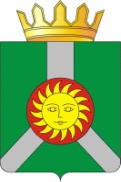 АДМИНИСТРАЦИЯ  КОЛПАШЕВСКОГО РАЙОНА ТОМСКОЙ ОБЛАСТИПОСТАНОВЛЕНИЕАДМИНИСТРАЦИЯ  КОЛПАШЕВСКОГО РАЙОНА ТОМСКОЙ ОБЛАСТИПОСТАНОВЛЕНИЕАДМИНИСТРАЦИЯ  КОЛПАШЕВСКОГО РАЙОНА ТОМСКОЙ ОБЛАСТИПОСТАНОВЛЕНИЕНаименование муниципальной Программы«Обеспечение безопасности жизнедеятельности населения на территории Колпашевского района на 2014-2016 годы» (далее – Программа)«Обеспечение безопасности жизнедеятельности населения на территории Колпашевского района на 2014-2016 годы» (далее – Программа)«Обеспечение безопасности жизнедеятельности населения на территории Колпашевского района на 2014-2016 годы» (далее – Программа)Основание для разработки Программы- Федеральный закон от 6 октября . № 131-ФЗ «Об общих принципах организации местного самоуправления в Российской Федерации»; распоряжение Администрации Колпашевского района от 01.03.2013 № 67 «О принятии решения по подготовке   программы «Обеспечение безопасности жизнедеятельности населения на территории Колпашевского района на 2014-2016 годы»- Федеральный закон от 6 октября . № 131-ФЗ «Об общих принципах организации местного самоуправления в Российской Федерации»; распоряжение Администрации Колпашевского района от 01.03.2013 № 67 «О принятии решения по подготовке   программы «Обеспечение безопасности жизнедеятельности населения на территории Колпашевского района на 2014-2016 годы»- Федеральный закон от 6 октября . № 131-ФЗ «Об общих принципах организации местного самоуправления в Российской Федерации»; распоряжение Администрации Колпашевского района от 01.03.2013 № 67 «О принятии решения по подготовке   программы «Обеспечение безопасности жизнедеятельности населения на территории Колпашевского района на 2014-2016 годы»Заказчик ПрограммыАдминистрация Колпашевского района.Администрация Колпашевского района.Администрация Колпашевского района.Разработчик ПрограммыОтдел ГОЧС и безопасности населения Администрации Колпашевского районаОтдел ГОЧС и безопасности населения Администрации Колпашевского районаОтдел ГОЧС и безопасности населения Администрации Колпашевского районаКуратор ПрограммыОтдел ГОЧС и безопасности населения Администрации Колпашевского района.Отдел ГОЧС и безопасности населения Администрации Колпашевского района.Отдел ГОЧС и безопасности населения Администрации Колпашевского района.Исполнители ПрограммыАдминистрации поселений района (по согласованию), Управление образования Администрации Колпашевского района.Администрации поселений района (по согласованию), Управление образования Администрации Колпашевского района.Администрации поселений района (по согласованию), Управление образования Администрации Колпашевского района.Сроки (этапы) реали-зации программы (подпрограмм)2014-2016 годы 2014-2016 годы 2014-2016 годы Цель ПрограммыЗащита населения и территории от чрезвычайных ситуаций природного и техногенного характера, обеспечение безопасности людей на водных объектах Колпашевского района.Защита населения и территории от чрезвычайных ситуаций природного и техногенного характера, обеспечение безопасности людей на водных объектах Колпашевского района.Защита населения и территории от чрезвычайных ситуаций природного и техногенного характера, обеспечение безопасности людей на водных объектах Колпашевского района.Основные задачи Программы1. Обеспечение пожарной безопасности Колпашевского района.2. Обеспечение безопасности людей на водных объектах на территории Колпашевского района.1. Обеспечение пожарной безопасности Колпашевского района.2. Обеспечение безопасности людей на водных объектах на территории Колпашевского района.1. Обеспечение пожарной безопасности Колпашевского района.2. Обеспечение безопасности людей на водных объектах на территории Колпашевского района.Объемы и источники финансирования ПрограммыВсего: 5294 тыс. руб.в 2014 году (прогноз) 700 тыс. руб.в 2015 году (прогноз) 4114 тыс. руб.в 2016 году (прогноз) 480 тыс. руб.Всего: 5294 тыс. руб.в 2014 году (прогноз) 700 тыс. руб.в 2015 году (прогноз) 4114 тыс. руб.в 2016 году (прогноз) 480 тыс. руб.Всего: 5294 тыс. руб.в 2014 году (прогноз) 700 тыс. руб.в 2015 году (прогноз) 4114 тыс. руб.в 2016 году (прогноз) 480 тыс. руб.По источникам финансирования2014г.2015г.2016г.Всего:7004114480Федеральный бюджет000Областной бюджет4526000Местный бюджет2483514480Внебюджетные источники000Ожидаемые конечные результаты Программы 1. Доля населённых пунктов на территории Колпашевского района, имеющих исправные источники противопожарного водоснабжения – 100%.2.Оснащение населённых пунктов, расположенных в лесной зоне или в зоне ежегодного подтопления на территории Колпашевского района, системами связи и оповещения населения о пожарах и других чрезвычайных ситуациях (далее – ЧС) (в процентах) – 100%.3. Обустройство помещений для размещения инвентаря и пожарной техники, созданных ДПК (в процентах) – 100%.4. Оснащение образовательных организаций устройствами по передаче дублирующего сигнала на пульт пожарной охраны (в процентах) – 100%.5. Наличие 1 оборудованного места массового отдыха (на водных объектах) соответствующей инфраструктурой, в том числе для обучения детей плаванию, спасательными постами с необходимым снаряжением, оборудованием и инвентарём, обеспечение наглядной агитацией.1. Доля населённых пунктов на территории Колпашевского района, имеющих исправные источники противопожарного водоснабжения – 100%.2.Оснащение населённых пунктов, расположенных в лесной зоне или в зоне ежегодного подтопления на территории Колпашевского района, системами связи и оповещения населения о пожарах и других чрезвычайных ситуациях (далее – ЧС) (в процентах) – 100%.3. Обустройство помещений для размещения инвентаря и пожарной техники, созданных ДПК (в процентах) – 100%.4. Оснащение образовательных организаций устройствами по передаче дублирующего сигнала на пульт пожарной охраны (в процентах) – 100%.5. Наличие 1 оборудованного места массового отдыха (на водных объектах) соответствующей инфраструктурой, в том числе для обучения детей плаванию, спасательными постами с необходимым снаряжением, оборудованием и инвентарём, обеспечение наглядной агитацией.1. Доля населённых пунктов на территории Колпашевского района, имеющих исправные источники противопожарного водоснабжения – 100%.2.Оснащение населённых пунктов, расположенных в лесной зоне или в зоне ежегодного подтопления на территории Колпашевского района, системами связи и оповещения населения о пожарах и других чрезвычайных ситуациях (далее – ЧС) (в процентах) – 100%.3. Обустройство помещений для размещения инвентаря и пожарной техники, созданных ДПК (в процентах) – 100%.4. Оснащение образовательных организаций устройствами по передаче дублирующего сигнала на пульт пожарной охраны (в процентах) – 100%.5. Наличие 1 оборудованного места массового отдыха (на водных объектах) соответствующей инфраструктурой, в том числе для обучения детей плаванию, спасательными постами с необходимым снаряжением, оборудованием и инвентарём, обеспечение наглядной агитацией.Система организации управления и контроля за исполнением Программы Первый заместитель Главы Колпашевского района осуществляет контроль за ходом выполнения Программы.Куратор Программы ежегодно формирует отчёт о реализации Программы, проводит оценку эффективности реализации Программы.»Первый заместитель Главы Колпашевского района осуществляет контроль за ходом выполнения Программы.Куратор Программы ежегодно формирует отчёт о реализации Программы, проводит оценку эффективности реализации Программы.»Первый заместитель Главы Колпашевского района осуществляет контроль за ходом выполнения Программы.Куратор Программы ежегодно формирует отчёт о реализации Программы, проводит оценку эффективности реализации Программы.»2010г.2011г.2012г.Количество погибших, чел.6871692010г.2011г.2012г.Количество пожаров, ед.0943Выгоревшая площадь, Га0656,056758Показатель выполнения цели Программы2014 год2015 год2016 годЗадача №1: Обеспечение пожарной безопасности Колпашевского района.Задача №1: Обеспечение пожарной безопасности Колпашевского района.Задача №1: Обеспечение пожарной безопасности Колпашевского района.Задача №1: Обеспечение пожарной безопасности Колпашевского района.1.1. Доля населенных пунктов на территории Колпашевского района, имеющих исправные источники противопожарного водоснабжения (в процентах)60801001.2. Доля населенных пунктов расположенных в лесной зоне или в зоне ежегодного подтопления, имеющих системы связи и оповещения населения о пожарах и других ЧС (в процентах)57731001.3. Обустройство помещений для размещения инвентаря и пожарной техники, созданных ДПК, (в процентах)601001.4. Оснащение образовательных организаций устройствами по передаче дублирующего сигнала на пульт пожарной охраны, %.100Задача №2: Обеспечение безопасности людей на водных объектах на территории Колпашевского района.Задача №2: Обеспечение безопасности людей на водных объектах на территории Колпашевского района.Задача №2: Обеспечение безопасности людей на водных объектах на территории Колпашевского района.Задача №2: Обеспечение безопасности людей на водных объектах на территории Колпашевского района.2.1. Количество оборудованных мест массового отдыха (на водных объектах) соответствующей инфраструктурой,в том числе для обучения детей плаванию, спасательными постамис необходимым снаряжением, оборудованием и инвентарем, обеспечение наглядной агитацией (ед.)1».№ п/пНаименование мероприятияИсполнительСроки реализации годыОбъем и источники финансирования (млн. руб.)Объем и источники финансирования (млн. руб.)Объем и источники финансирования (млн. руб.)Объем и источники финансирования (млн. руб.)Объем и источники финансирования (млн. руб.)Объем и источники финансирования (млн. руб.)Объем и источники финансирования (млн. руб.)Объем и источники финансирования (млн. руб.)Объем и источники финансирования (млн. руб.)Объем и источники финансирования (млн. руб.)Показатель оценки выполнения мероприятияПоказатель оценки выполнения мероприятияПоказатель оценки выполнения мероприятияПоказатель оценки выполнения мероприятияВсегоВсегоСредства федерального бюджетаСредства федерального бюджетаСредства областного бюджетаСредства областного бюджетаСредства местного бюджетаСредства местного бюджетаВне-бюд-жетные сред-стваВне-бюд-жетные сред-стваНаименованиеЗначение123455667788991011Задача 1. Обеспечение пожарной безопасности Колпашевского района.Задача 1. Обеспечение пожарной безопасности Колпашевского района.Задача 1. Обеспечение пожарной безопасности Колпашевского района.Задача 1. Обеспечение пожарной безопасности Колпашевского района.Задача 1. Обеспечение пожарной безопасности Колпашевского района.Задача 1. Обеспечение пожарной безопасности Колпашевского района.Задача 1. Обеспечение пожарной безопасности Колпашевского района.Задача 1. Обеспечение пожарной безопасности Колпашевского района.Задача 1. Обеспечение пожарной безопасности Колпашевского района.Задача 1. Обеспечение пожарной безопасности Колпашевского района.Задача 1. Обеспечение пожарной безопасности Колпашевского района.Задача 1. Обеспечение пожарной безопасности Колпашевского района.Задача 1. Обеспечение пожарной безопасности Колпашевского района.Задача 1. Обеспечение пожарной безопасности Колпашевского района.Задача 1. Обеспечение пожарной безопасности Колпашевского района.Задача 1. Обеспечение пожарной безопасности Колпашевского района.Задача 1. Обеспечение пожарной безопасности Колпашевского района.1.1.Обеспечение источниками противопожарного водоснабжения населенных пунктов Колпашевского районаАдминистрации поселений Колпашевского района (по согласованию)20140,5500,5500,0000,0000,3500,3500,2000,2000,000Доля населенных пунктов, имеющих исправные источники противопожарного водоснабжения (в процентах)Доля населенных пунктов, имеющих исправные источники противопожарного водоснабжения (в процентах)601.1.Обеспечение источниками противопожарного водоснабжения населенных пунктов Колпашевского районаАдминистрации поселений Колпашевского района (по согласованию)20150,6000,6000,0000,0000,4000,4000,2000,2000,000Доля населенных пунктов, имеющих исправные источники противопожарного водоснабжения (в процентах)Доля населенных пунктов, имеющих исправные источники противопожарного водоснабжения (в процентах)801.1.Обеспечение источниками противопожарного водоснабжения населенных пунктов Колпашевского районаАдминистрации поселений Колпашевского района (по согласованию)20160,2000,2000,0000,0000,0000,0000,2000,2000,000Доля населенных пунктов, имеющих исправные источники противопожарного водоснабжения (в процентах)Доля населенных пунктов, имеющих исправные источники противопожарного водоснабжения (в процентах)1001.2.Обеспечение населенных пунктов, расположенных в лесной зоне или в зоне ежегодного подтопления, системами связи и оповещения населения о пожарах и других чрезвычайных ситуацияхАдминистрации поселений Колпашевского района (по согласованию) 20140,1500,1500,0000,0000,1020,1020,0480,0480,000Доля населенных пунктов расположенных в лесной зоне или в зоне ежегодного подтопления, имеющих системы связи и оповещения населения о пожарах и других ЧС (в процентах)Доля населенных пунктов расположенных в лесной зоне или в зоне ежегодного подтопления, имеющих системы связи и оповещения населения о пожарах и других ЧС (в процентах)571.2.Обеспечение населенных пунктов, расположенных в лесной зоне или в зоне ежегодного подтопления, системами связи и оповещения населения о пожарах и других чрезвычайных ситуацияхАдминистрации поселений Колпашевского района (по согласованию) 20150,2540,2540,0000,0000,2000,2000,0540,0540,000Доля населенных пунктов расположенных в лесной зоне или в зоне ежегодного подтопления, имеющих системы связи и оповещения населения о пожарах и других ЧС (в процентах)Доля населенных пунктов расположенных в лесной зоне или в зоне ежегодного подтопления, имеющих системы связи и оповещения населения о пожарах и других ЧС (в процентах)731.2.Обеспечение населенных пунктов, расположенных в лесной зоне или в зоне ежегодного подтопления, системами связи и оповещения населения о пожарах и других чрезвычайных ситуацияхАдминистрации поселений Колпашевского района (по согласованию) 20160,0600,0600,0000,0000,0000,0000,0600,0600,000Доля населенных пунктов расположенных в лесной зоне или в зоне ежегодного подтопления, имеющих системы связи и оповещения населения о пожарах и других ЧС (в процентах)Доля населенных пунктов расположенных в лесной зоне или в зоне ежегодного подтопления, имеющих системы связи и оповещения населения о пожарах и других ЧС (в процентах)1001.3.Создание условий для деятельности Добровольных пожарных команд на территориях населенных пунктов, не прикрытых подразделениями пожарной охраныАдминистрации поселений Колпашевского района (по согласованию)20140,0000,0000,0000,0000,0000,0000,0000,0000,000Обустройство помещений для размещения инвентаря и пожарной техники, созданных ДПК, %Обустройство помещений для размещения инвентаря и пожарной техники, созданных ДПК, %1.3.Создание условий для деятельности Добровольных пожарных команд на территориях населенных пунктов, не прикрытых подразделениями пожарной охраныАдминистрации поселений Колпашевского района (по согласованию)20150,2000,2000,0000,0000,0000,0000,2000,2000,000Обустройство помещений для размещения инвентаря и пожарной техники, созданных ДПК, %Обустройство помещений для размещения инвентаря и пожарной техники, созданных ДПК, %601.3.Создание условий для деятельности Добровольных пожарных команд на территориях населенных пунктов, не прикрытых подразделениями пожарной охраныАдминистрации поселений Колпашевского района (по согласованию)20160,2000,2000,0000,0000,0000,0000,2000,2000,000Обустройство помещений для размещения инвентаря и пожарной техники, созданных ДПК, %Обустройство помещений для размещения инвентаря и пожарной техники, созданных ДПК, %1001.4.Оснащение образовательных организаций устройствами по передаче дублирующего сигнала на пульт пожарной охраныУправление образования Администрации Колпашевского района 20140,0000,0000,0000,0000,0000,0000,0000,0000,000Оснащение образовательных организаций устройствами по передаче дублирующего сигнала на пульт пожарной охраны, %.Оснащение образовательных организаций устройствами по передаче дублирующего сигнала на пульт пожарной охраны, %.1.4.Оснащение образовательных организаций устройствами по передаче дублирующего сигнала на пульт пожарной охраныУправление образования Администрации Колпашевского района 20153,0603,0600,0000,0000,0000,0003,0603,0600,000Оснащение образовательных организаций устройствами по передаче дублирующего сигнала на пульт пожарной охраны, %.Оснащение образовательных организаций устройствами по передаче дублирующего сигнала на пульт пожарной охраны, %.1001.4.Оснащение образовательных организаций устройствами по передаче дублирующего сигнала на пульт пожарной охраныУправление образования Администрации Колпашевского района 20160,0000,0000,0000,0000,0000,0000,0000,0000,000Оснащение образовательных организаций устройствами по передаче дублирующего сигнала на пульт пожарной охраны, %.Оснащение образовательных организаций устройствами по передаче дублирующего сигнала на пульт пожарной охраны, %.Задача 2. Обеспечение безопасности людей на водных объектах на территории Колпашевского района.Задача 2. Обеспечение безопасности людей на водных объектах на территории Колпашевского района.Задача 2. Обеспечение безопасности людей на водных объектах на территории Колпашевского района.Задача 2. Обеспечение безопасности людей на водных объектах на территории Колпашевского района.Задача 2. Обеспечение безопасности людей на водных объектах на территории Колпашевского района.Задача 2. Обеспечение безопасности людей на водных объектах на территории Колпашевского района.Задача 2. Обеспечение безопасности людей на водных объектах на территории Колпашевского района.Задача 2. Обеспечение безопасности людей на водных объектах на территории Колпашевского района.Задача 2. Обеспечение безопасности людей на водных объектах на территории Колпашевского района.Задача 2. Обеспечение безопасности людей на водных объектах на территории Колпашевского района.Задача 2. Обеспечение безопасности людей на водных объектах на территории Колпашевского района.Задача 2. Обеспечение безопасности людей на водных объектах на территории Колпашевского района.Задача 2. Обеспечение безопасности людей на водных объектах на территории Колпашевского района.Задача 2. Обеспечение безопасности людей на водных объектах на территории Колпашевского района.Задача 2. Обеспечение безопасности людей на водных объектах на территории Колпашевского района.Задача 2. Обеспечение безопасности людей на водных объектах на территории Колпашевского района.2.1.Оборудование мест массового отдыха (на водных объектах) соответствующей инфраструктурой, в том числе для обучения детей плаванию, спасательными постами с необходимым снаряжением, оборудованием и инвентарем, обеспечение наглядной агитациейАдминистрации поселений Колпашевского района (по согласованию)20140,0000,0000,0000,0000,0000,0000,0000,0000,000Количество оборудованных мест массового отдыха (на водных объектах) соответствующей инфраструктурой,в том числе для обучения детей плаванию, спасательными постамис необходимым снаряжением, оборудованием и инвентарем, обеспечение наглядной агитацией (ед.)Количество оборудованных мест массового отдыха (на водных объектах) соответствующей инфраструктурой,в том числе для обучения детей плаванию, спасательными постамис необходимым снаряжением, оборудованием и инвентарем, обеспечение наглядной агитацией (ед.)1.2.1.Оборудование мест массового отдыха (на водных объектах) соответствующей инфраструктурой, в том числе для обучения детей плаванию, спасательными постами с необходимым снаряжением, оборудованием и инвентарем, обеспечение наглядной агитациейАдминистрации поселений Колпашевского района (по согласованию)20150,0000,0000,0000,0000,0000,0000,0000,0000,000Количество оборудованных мест массового отдыха (на водных объектах) соответствующей инфраструктурой,в том числе для обучения детей плаванию, спасательными постамис необходимым снаряжением, оборудованием и инвентарем, обеспечение наглядной агитацией (ед.)Количество оборудованных мест массового отдыха (на водных объектах) соответствующей инфраструктурой,в том числе для обучения детей плаванию, спасательными постамис необходимым снаряжением, оборудованием и инвентарем, обеспечение наглядной агитацией (ед.)1.2.1.Оборудование мест массового отдыха (на водных объектах) соответствующей инфраструктурой, в том числе для обучения детей плаванию, спасательными постами с необходимым снаряжением, оборудованием и инвентарем, обеспечение наглядной агитациейАдминистрации поселений Колпашевского района (по согласованию)20160,0200,0000,0000,0000,0000,0200,0200,0000,000Количество оборудованных мест массового отдыха (на водных объектах) соответствующей инфраструктурой,в том числе для обучения детей плаванию, спасательными постамис необходимым снаряжением, оборудованием и инвентарем, обеспечение наглядной агитацией (ед.)Количество оборудованных мест массового отдыха (на водных объектах) соответствующей инфраструктурой,в том числе для обучения детей плаванию, спасательными постамис необходимым снаряжением, оборудованием и инвентарем, обеспечение наглядной агитацией (ед.)1.